Undervisningsbeskrivelse 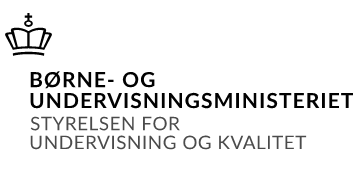 ?Oversigt over gennemførte undervisningsforløbBeskrivelse af det enkelte undervisningsforløb Nb! Et skema for hvert forløbNb! Et skema for hvert forløbNb! Et skema for hvert forløbNb! Et skema for hvert forløbTerminDecember 2021 InstitutionHF og VUC Roskilde UddannelseHF Fag og niveauSamfundsfag C Lærer(e)Ditte Weimann Harder Hansen HoldRhf2a20 Titel 1Politik og unge vælgere Titel 2 Identitet i forandring (fællesfagligt forløb) Titel 3Den danske økonomi og velfærdsstat Titel 4Det danske demokrati Titel 5Forbrydelse og straf (fællesfagligt forløb) Titel 1Politik og unge vælgere IndholdKernestof fra læreplanenpolitiske partier i Danmark og politiske ideologierKernestof Luk samfundet op! s. 105-131 Supplerende stof De politiske partiers hjemmesider Artikel: ”Sådan ville folketinget se ud, hvis de unge bestemte” Altinget, 29. maj 2019 Film: ”Explainer: Sådan fungerer det amerikanske valgsystem”, dr.dk < https://www.dr.dk/nyheder/udland/valg-i-usa/explainer-saadan-fungerer-usas-valgmandssystem > Artikel: ”Nu nærmer valget sig i USA: Så få kan afgøre, hvem der vinder præsidentposten”, dr.dk, 03.11.2020 OmfangCa. Sidetal: 35 sider Særlige fokuspunkterIntroduktion til faget og samfundsfaglige metoder (kvalitativ og kvantitativ metode), faglige værktøjer: Arbejde med artikler, de taksonomiske niveauer + tabelaflæsning Væsentligste arbejdsformerPar- og gruppearbejde, mindre projektarbejde, klasseundervisning Titel 2Identitet i forandring  IndholdKernestof fra læreplanen- identitetsdannelse og socialisering - sociale og kulturelle forskelleKernestof Luk samfundet op!  Supplerende stof Statistisk materiale ”Skilsmisseprocent 1987-2017”, dansk statistik ”Ind- og udmeldelser af folkekirken 2008-2017”, dansk statisk ”Erhvervsfrekvens mænd og kvinder 1950 og 2007”, dansk statistik ”Børn pr. kvinde 1947-2007”, dansk statistik”Andel der meget ofte føler sig nervøs eller stresset 2005 og 2010”, den nationale sundhedsprofil 2010  ”25-årige uden uddannelse efter forældrenes uddannelsesniveau”, dansk statistik  ”25-69 årige fordelt på højest fuldførte erhvervskompetencegivende uddannelse”, dansk statistik Artikler”Her er hvad sociale medier gør ved unge (Spoiler alert: Instagram gør dig ulykkelig”, Zetland, 15.06.18 Uddrag af følgende artikler: ”Det er ikke længere samfundets skyld”, information, 09.11.11 ”Unge bliver mere religiøse”, Politiken, 16.07.08 ”Farlig leg genopstår: Unge filmer sig selv og springer i sidste sekund”, Politiken, 16.07.08 ”Jeg skriver jo ikke selv, at jeg er smuk”, information, 04.08.14 ”Unge føler sig presset af mange valg”, berlingske, 18.08.05 ”Marginaliserede unge finder anerkendelse hos banderne”, kristeligt dagblad, 23.04.13 Omfang Ca. 45 sider Særlige fokuspunkterDet flerfaglige fokus, introduktion til synopsisVæsentligste arbejdsformerPar- og gruppearbejde, individuelt mini-projekt, mindre empirisk undersøgelse, klasseundervisning, virtuel undervisning (cornanedlukning) Titel 3Hvordan går det med økonomien? IndholdKernestof fra læreplanen- velfærdsprincipper, herunder stat, marked og civilsamfund - det økonomiske kredsløb, økonomiske mål og økonomiske styringsinstrumenterKernestof Luk samfundet op! kapitel 8 og 9 Supplerende stof Artikel: ”Coronaepidimien har skabt tusindvis af nye arbejdspladser”, dr.dk, 18.01.2021 Artikel: ”Boligpriserne slog rekord igen i marts”, tv2.dk, 07.04.21 Artikel: ”Højeste vækst i verdensøkonomien siden 1973”, dansk industri, 06.04.2021 Materiale om den aktuelle økonomiske situation fra dst, nationalbanken og vismandsrapporten efterår 2020 Omfang Ca. 30 sider  Særlige fokuspunkterVæsentligste arbejdsformerVitruel undervisning (Corona nedlukning januar-april 2020)Titel 1Det danske demokrati  IndholdKernestof fra læreplanen- Politiske deltagelsesmuligheder, rettigheder og pligter i et demokratisk samfund, herunder ligestilling mellem kønnene - politiske beslutninger i Danmark i en global sammenhængKernestof Supplerende stof OmfangCa. Sidetal: 35 sider Særlige fokuspunkter[Væsentligste arbejdsformerTitel 5Forbrydelse og straf  IndholdKernestof fra læreplanen- Sociale og kulturelle forskelle - Politiske partier i Danmark og politiske ideologierKernestof ”Fra drengestreger til bandekriminalitet”s. Supplerende stof Artikel: ”Højesteret om prøvesag i Umbrella: Ja, det er deling af børneporno”, berlingske, 11.01.2019 Artikel: ”Hvordan 1.004 unge blev sigtet i historiens største sag om 
distribution af børneporno. Her er hele historien fortalt gennem sigtede, politiet og en (meget) nervøs mor”, Zetland, 28.02.18 Artikel: ” Pigen fra Umbella-sagen står frem: Politiet gjorde intet for at 
stoppe videoen”, dr.dk, 11.10.18 Artikel: ”Resocialiser de indsatte”, information, 24.04.15 Artikel: ”Kære politikere: Drop festen i fængslerne”, mx.dk, 06.03.15 Dokumentar: ”Med døden til følge” OmfangCa. Sidetal: 35 sider Særlige fokuspunkterVæsentligste arbejdsformer